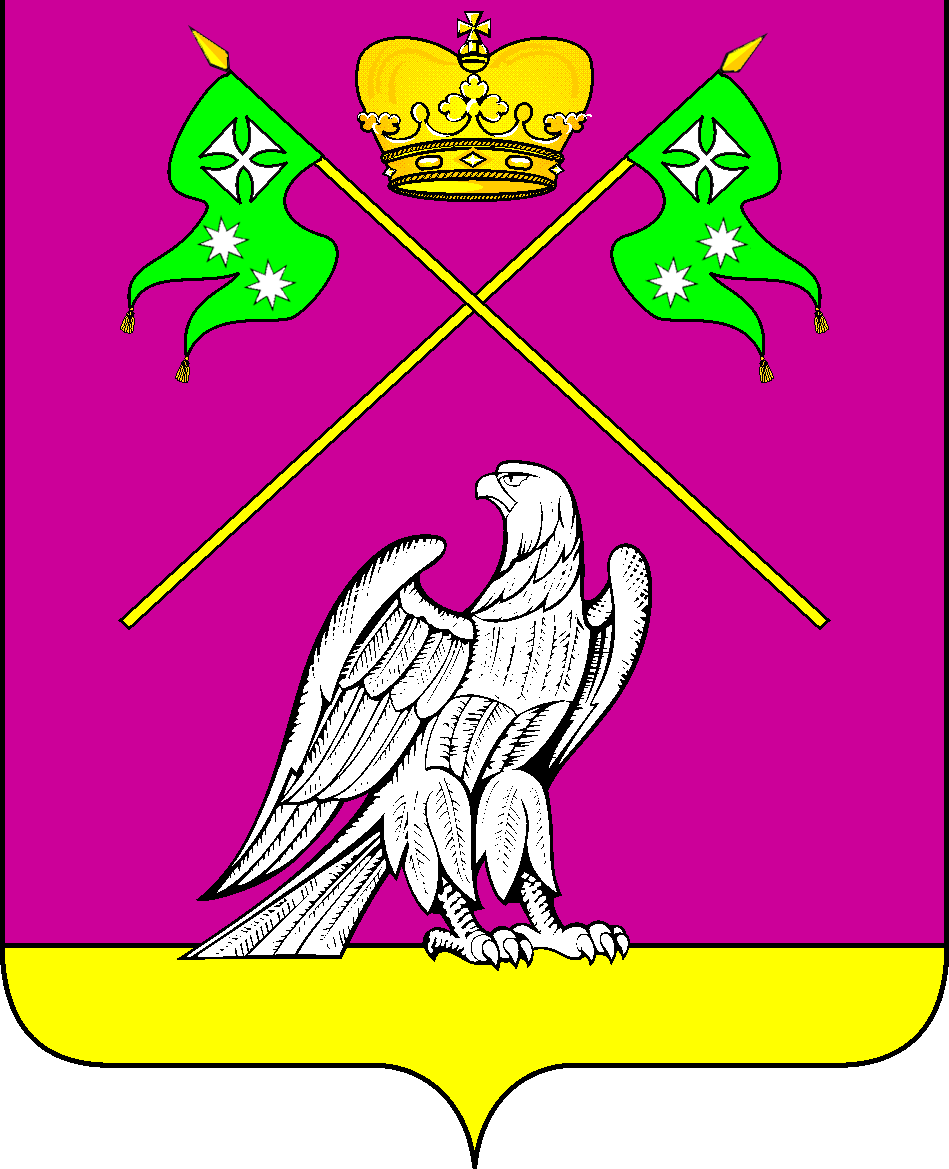 СОВЕТ МУНИЦИПАЛЬНОГО ОБРАЗОВАНИЯВЫСЕЛКОВСКИЙ РАЙОН   Очередная ХХV-я сессия III созываР Е Ш Е Н И Еот 04 апреля 2018 года                                                                                  № 16-219   ст-ца ВыселкиО внесении изменений в решение Совета от 19 октября 2017 года №3-159 «О согласовании передачи движимого имущества  временно в безвозмездное пользование государственному  автономному учреждению Краснодарского края  «Многофункциональный центр предоставления государственных и муниципальных услуг Краснодарского края»             На основании распоряжения главы администрации Краснодарского края от 21 августа 2017 года №248-р «Об утверждении плана мероприятий по переходу на централизованную систему организации многофункциональных центров предоставления государственных и муниципальных услуг на территории Краснодарского края» во исполнение подпункта «в» пункта 1 Указа Президента Российской Федерации от 7 мая 2012 года №601 «Об основных направлениях совершенствования системы государственного управления» на территории Краснодарского края, в соответствии с письмом Департамента информатизации и связи от 27 марта 2018 года №86-970/18-05-06 «Об исполнении распоряжения главы администрации (губернатора) Краснодарского края  от 21 августа 2017 года №248-р» Совет муниципального образования Выселковский район р е ш и л: 1. Изложить  пункт 1 Решения  Совета  от 19 октября 2017 года  №3-159 «О согласовании передачи движимого имущества временно в безвозмездное пользование государственному автономному учреждению Краснодарского края «Многофункциональный центр предоставления государственных и муниципальных услуг Краснодарского края» в новой редакции:«Согласовать передачу движимого имущества временно в безвозмездное пользование Государственному автономному учреждению Краснодарского края «Многофункциональный центр предоставления государственных и муниципальных услуг Краснодарского края» с 29.12.2017 до момента фактической его передачи в государственную собственность Краснодарского края согласно приложению (прилагается)».             2. Решение Совета муниципального   образования   Выселковский   район   от 21 ноября 2017 года №9-180 «О внесении изменений в решение Совета от 19 октября 2017 года №3-159 «О согласовании передачи движимого имущества  временно в безвозмездное пользование государственному автономному учреждению Краснодарского края «Многофункциональный центр предоставления государственных и муниципальных услуг Краснодарского края» считать утратившим силу.             3.  Решение вступает в силу со дня подписания.Глава муниципального 	      Председатель Советаобразования Выселковский район                            муниципального образования                                                                   	     Выселковский район                                  С.И.Фирстков	           Н.С.Сочивко